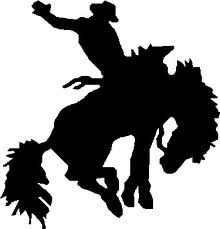 KILLDEER MOUNTAIN SHOWDEOKILLDEER RODEO GROUNDSAUGUST 5, 2017       9:00 A.M. MSTENTRY DEADLINE: JULY 28, 2017NAME:_______________________________AGE:_________BIRTHDATE:___________(AGE DIVISION IS DETERMINED BY YOUR AGE THE DAY OF THE RODEO)ADDRESS:________________________________________________________________________________________PHONE#________________________________________________CELL#_____________________________________      (Please list phone numbers so we may contact you in case of increment weather)Age 0-6: $5.00/EVENT					 MAIL ENTRIES TO:STICK HORSE RACE_______ (free)			  HALLEY KLEEMANN(stick horse and 1 parent needed)				10684 HWY 22N*GOAT TAIL UNTYING_____					KILLDEER, ND 58640*DUMMY ROPING_________						OR BARREL RACING_________		            		EMAIL: halleytreeby@hotmail.comFLAG RACE ___________					POLE BENDING_____________(4 pole pattern)_	   (FORMS MUST BE NOTARIZED)SHEEP RIDING____________(50# weight limit)*NO HORSE NEEDED FOR THESE EVENTS7- 9 YEAR OLDS: $5.00/EVENT				10- 12 YEAR OLDS: $5.00/EVENT*DUMMY ROPING___________				BREAKAWAY________________GOAT TAIL TYING ___________				GOAT TYING_____________BARREL RACING __________				BARREL RACING_______________FLAG RACE _____________					FLAG RACE _________________POLE BENDING ______________				POLE BENDING _________________STEER RIDING_______________				STEER RIDING _______________STEER RIDING________________YOU MAY ONLY ENTER IN ONE AGE DIVISION AND YOU MUST ENTER UP IN ALL OF YOUR EVENTS IN THAT AGE DIVISION. THERE WILL BE NO ADDING EVENTS AFTER THE ENTRY DEADLINE.  YOU MAY DROP EVENTS UP TO THE DAY OF THE RODEO.  PARTICIPANTS MUST BE CHECKED IN BY 8:45 A.M.FEES MAY BE INCLUDED WITH ENTRY FORM OR PAID THE DAY OF THE RODEO. ENTRIES MUST BE IN ON TIME, AS THE ORDER OF CONTESTANTS WILL BE DRAWN.QUESTIONS: CALL LISA AT (701) 290-8124 OR HALLEY AT (701) 764-0269 OR (605) 216-0269   MY SON OR DAUGHTER NAMED ABOVE HAS MY PERMISSION TO COMPETE IN THE KILLDEER MT. YOUTH RODEO.  I HEREBY ASSUME AND ACCEPT FULL RISK AND RESPONSIBILITY FOR ANY INJURY, OR DAMAGE TO MY CHILD OR HORSE THE DAY OF THE RODEO.  I HEREBY RELEASE THE KILLDEER MOUNTAIN SHOWDEO COMMITTEE, ITS OFFICERS AND MEMBERS, OR ANYONE ELSE CONNECTED WITH THE RODEO; FROM ANY LIABILITY FOR INJURY OR DAMAGE WHICH MAY OCCUR.DATED THIS_______DAY OF___________2017________________________________________PARENT OR GUARDIAN(PARENT SIGNATURE)				STATE OF _________________COUNTY OF _______________SUBSCRIBED AND SWORN TO ME BEFORE THIS _______DAY OF_______________2017NOTARY PUBLIC_____________________________________